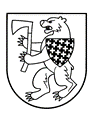 ŠIAULIŲ RAJONO SAVIVALDYBĖS TARYBASPRENDIMASDĖL KELEIVIŲ VEŽIMO REGULIARIAIS REISAIS VIETINIO (MIESTO IR PRIEMIESČIO) SUSISIEKIMO MARŠRUTAIS TARIFŲ NUSTATYMO2020 m. lapkričio 17 d. Nr. T-354ŠiauliaiVadovaudamasi Lietuvos Respublikos kelių transporto kodekso 16 straipsnio 2 dalimi, Lietuvos Respublikos vietos savivaldos įstatymo 16 straipsnio 2 dalies 37 punktu, 18 straipsnio 1 dalimi, Šiaulių rajono savivaldybės taryba  n u s p r e n d ž i a:1. Nustatyti keleivių vežimo reguliariais reisais vietinio (miesto ir priemiesčio) susisiekimo maršrutais tarifus:1.1. Kuršėnų miesto maršrutais:1.1.1. vienkartinio važiavimo bilieto kaina vienam keleiviui – 0,40 Eur su PVM;1.1.2. vienkartinio važiavimo bilieto su 80 proc. nuolaida kaina vienam keleiviui – 0,08 Eur su PVM;1.1.3. vienkartinio važiavimo bilieto su 50 proc. nuolaida kaina vienam keleiviui – 0,20 Eur su PVM;1.1.4. nuolatinio mėnesinio bilieto kaina vienam keleiviui – 12,00 Eur su PVM;1.1.5. vardinio nuolatinio mėnesinio bilieto su 80 proc. nuolaida kaina vienam keleiviui – 2,40 Eur su PVM;1.1.6. vardinio nuolatinio mėnesinio bilieto su 50 proc. nuolaida kaina vienam keleiviui – 6,00 Eur su PVM; 1.1.7. 2020 m. gruodžio 24 d., 25 d., 26 d., 27 d., 31 d. ir 2021 m. sausio 1 d.: 1.1.7.1. vienkartinio važiavimo bilieto kaina vienam keleiviui – 0,00 Eur su PVM; 1.1.7.2. vienkartinio važiavimo bilieto su 80 proc. nuolaida kaina vienam keleiviui – 0,00 Eur su PVM;1.1.7.3. vienkartinio važiavimo bilieto su 50 proc. nuolaida kaina vienam keleiviui – 0,00 Eur su PVM.1.2. Priemiesčio maršrutais:1.2.1. Kuršėnai–Šiauliai ir Šiauliai–Kuršėnai bilieto kaina vienam keleiviui – 1,80 Eur su PVM (0,062 Eur už 1 km su PVM);1.2.2. Kuršėnai–Šiauliai ir Šiauliai–Kuršėnai bilieto su 80 proc. nuolaida kaina vienam keleiviui – 0,36 Eur su PVM (0,0124 Eur už 1 km su PVM);1.2.3. Kuršėnai–Šiauliai ir Šiauliai–Kuršėnai bilieto su 50 proc. nuolaida kaina vienam keleiviui – 0,90 Eur su PVM (0,031 Eur už 1 km su PVM);1.2.4. Kuršėnai–Kužiai, Šiauliai–Kužiai ir Kužiai–Šiauliai – 0,062 Eur už 1 km su PVM;1.2.5. Kuršėnai–Kužiai, Šiauliai–Kužiai ir Kužiai–Šiauliai su 80 proc. nuolaida kaina vienam keleiviui – 0,0124 Eur už 1 km su PVM;1.2.6. Kuršėnai–Kužiai, Šiauliai–Kužiai ir Kužiai–Šiauliai su 50 proc. nuolaida kaina vienam keleiviui – 0,031 Eur už 1 km su PVM;1.2.7. kitais priemiesčio maršrutais – 0,08 Eur už 1 km su PVM;1.2.8. kitais priemiesčio maršrutais su 80 proc. nuolaida kaina vienam keleiviui – 0,016 Eur už 1 km su PVM;1.2.9. kitais priemiesčio maršrutais su 50 proc. nuolaida kaina vienam keleiviui – 0,04 Eur už 1 km su PVM.2. Pripažinti netekusiu galios Šiaulių rajono savivaldybės tarybos 2019 m. liepos 2 d. sprendimą Nr. T-226 „Dėl keleivių vežimo reguliariais reisais vietinio (miesto ir priemiesčio) susisiekimo maršrutais tarifų nustatymo“ su visais pakeitimais.3. Nustatyti, kad šis sprendimas įsigalioja 2020 m. gruodžio 1 d.Šis sprendimas skelbiamas Teisės aktų registre ir gali būti skundžiamas Lietuvos Respublikos administracinių bylų teisenos įstatymo nustatyta tvarka. Savivaldybės meras	Antanas Bezaras______________